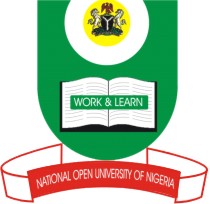 NATIONAL OPEN UNIVERSITY OF NIGERIA14/16 AHMADU BELLO WAY, VICTORIA ISLAND, LAGOSSCHOOL OF SCIENCE AND TECHNOLOGYJUNE/JULY EXAMINATIONCOURSE CODE: NSS303COURSE TITLE: Human Behaviour in Health and IllnessTIME ALLOWED:2 hoursINSTRUCTION: Answer any 4 QuestionsQuestion 11a. Define human behavior (5 marks)1b.Explainthe features of human behavior (20 marks)Question 2Compare and contrast illness as a subjective sensation and illness as an observable symptom (25 marks)Question 33a. What do you understand by illness behavior (10 marks)3b. Explain stages of illness behavior (15 marks)Question 4Having a clear definition is imperative, but just as vital is having an understanding of why illness symptoms are important. Discuss (25 marks)Question 55a.What do you understand by Alcoholism? (10 marks)5b. What are the direct and indirect effects of alcohol abuse? (15 marks)Question 6With appropriate example, differentiate between acute and chronic illness (25 marks)